
                                 Province of the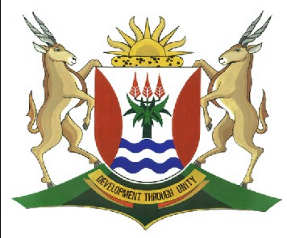 EASTERN CAPEEDUCATIONDIRECTORATE SENIOR CURRICULUM MANAGEMENT (SEN-FET)HOME SCHOOLING SELF- STUDY ANSWER SHEETSUBJECTECONOMICSGRADE10DATE20/04/2020TOPICMACROECONOMICSTERM 1REVISIONTERM 2 CONTENTXQUESTION 1 MACROECONOMICSQUESTION 1 MACROECONOMICS1.11.1.1Immediate consumption Deferred consumption                                         (2x1)                                                  	                                       (2)1.1.2It is based on facts                                              (1x2)                                                                                        (2)1.21.2.1Economics is the study of how individual, business, households within our society choose to use scarce resources to satisfy their numerous needs and wants in a manner that is efficient and equitable. (2)1.2.2Economics helps people to solve the problems of equity, sustainable development and human security   (1)1.2.3Economist, finance, manufacturing, commerce  etc. (1)1.2.4To simplify reality  (2)1.2.5Economists often disagree on certain important issues✓✓They have different points of view or use different sources of information ✓✓(4)1.3Difference between economic and free goods   Difference between economic and free goods   (8)1.4FOUR possible solutions to environmental problems     FOUR possible solutions to environmental problems     Green tax. Government could impose a tax o the production of goods ad on how much they affect the environment. ✓✓Government action. Governments around the world are starting to put measures in place to stop or reduce the amount of pollution within their countries. ✓✓Public action. As more people come aware of the damage to the environment   they are taking action. ✓✓New technology. Cleaner ad safer technology is being developed with the environment in mind. ✓✓                                                                                         (4x2)                                                                                    Green tax. Government could impose a tax o the production of goods ad on how much they affect the environment. ✓✓Government action. Governments around the world are starting to put measures in place to stop or reduce the amount of pollution within their countries. ✓✓Public action. As more people come aware of the damage to the environment   they are taking action. ✓✓New technology. Cleaner ad safer technology is being developed with the environment in mind. ✓✓                                                                                         (4x2)                                                                                    (8 )             TOTAL TOTAL [30]